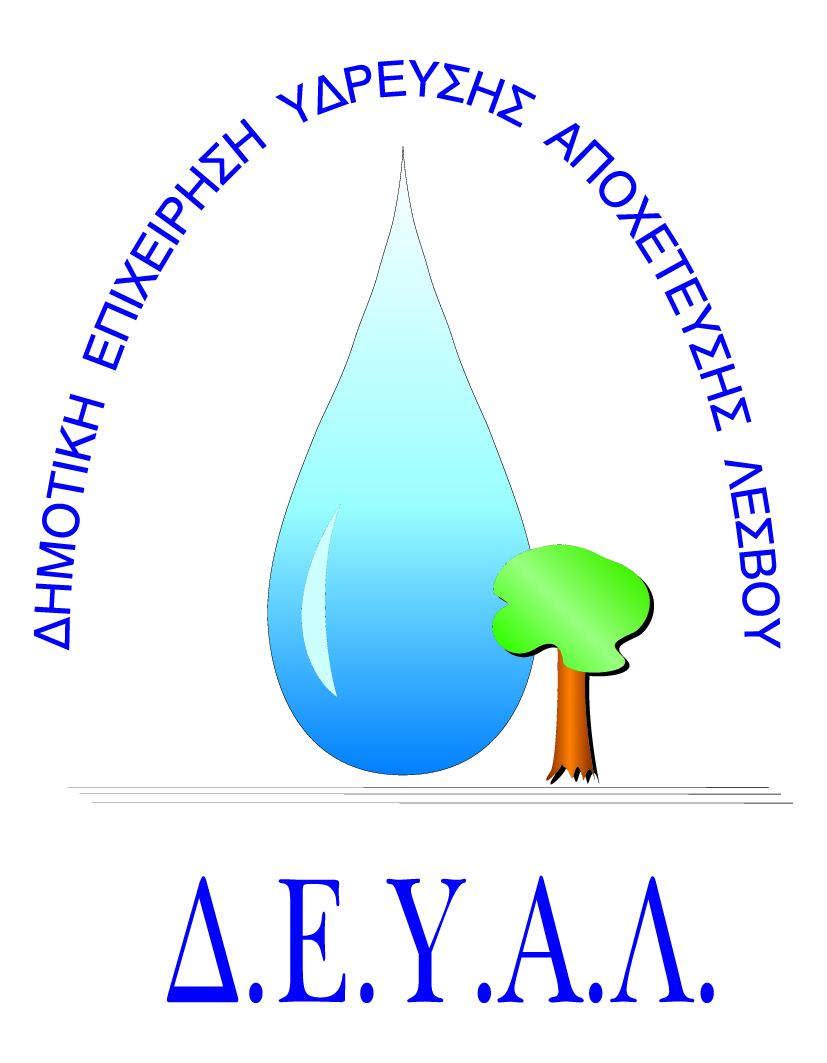 ΔΙΑΔΗΜΟΤΙΚΗ ΕΠΙΧΕΙΡΗΣΗ                                                     Ημερομηνία:09/03/2022ΥΔΡΕΥΣΗΣ ΑΠΟΧΕΤΕΥΣΗΣ             ΛΕΣΒΟΥ                                                                                                                                                                               Προς                                                                                                    Δ.Ε.Υ.Α. Λέσβου                                                                          ΕΝΤΥΠΟ 2   -  ΤΕΧΝΙΚΗ ΠΡΟΣΦΟΡΑ	Ημερομηνία:Υπογραφή Προσφέροντος ή Εκπροσώπου του………………………………………Όνομα υπογράφοντος……………………………………………….Αρ. Δελτίου Ταυτότητας/ΔιαβατηρίουΥπογράφοντος………………………………………………..Ιδιότητα υπογράφοντος……………………………………………… ΘΕΜΑ: Προμήθεια υλικών για αντικατάσταση δικτύου υδροδότησης Προβοσκίδας και ξενοδοχείου Πεταλίδι στη Δ.Ε. Λ. Θερμής.Αρ. πρωτ.:    2707/09-03-2022Α/ΑΣΥΝΤΟΜΗ ΤΕΧΝΙΚΗ ΠΕΡΙΓΡΑΦΗ ΠΡΟΣΦΕΡΟΜΕΝΟΥ ΕΙΔΟΥΣ - ΚΑΤΑΣΚΕΥΑΣΤΗ1.2.3.4.5.6.7.8.